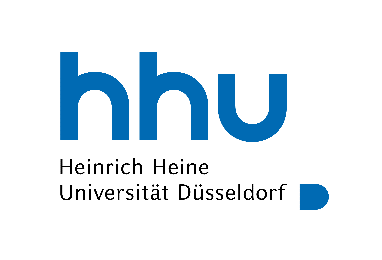 Fachschaft  PharmazieHeinrich-Heine-Universität DüsseldorfGeb. 26.31 U1 R41Universitätsstraße 140225 DüsseldorfTel.: 0211-8112516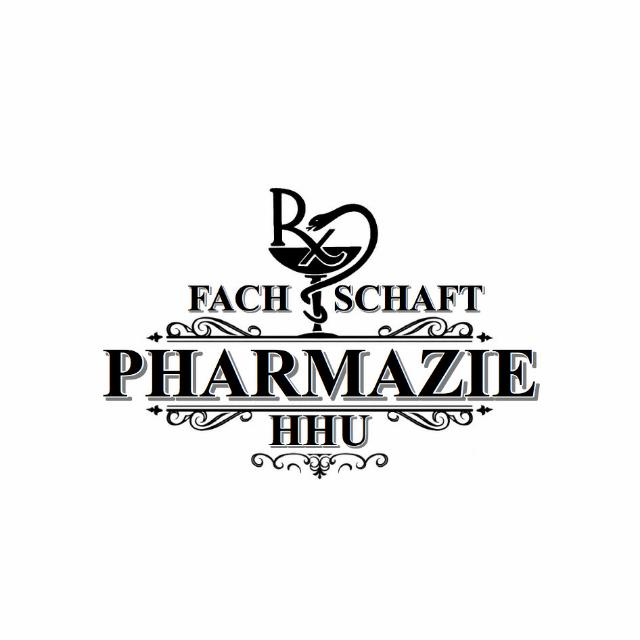 Protokoll der online FS-Sitzung 27.04.2021Anwesende Räte:  	 Marie F.	 Eunice M.		 Sabrina F.		 Samuel K. Alexander G.	 Madeline D.	 Laura P.		 Anna-Lena G. Kerstin S.	 Hannah S.		 Moritz K. 		 Jonas H. Jonas G.Anfang: 18:43Tagesordnung:TOP 0: RegulariaBeschlussfähigkeit wird festgestelltRedeleitung wird Sabrina F. übertragenTOP 1: BPhDImpfwoche des BPhDStimmübertragung für die BVT doch möglichSollte nächste Woche an Datenschutz gesendet werdenTOP 2: WahlenRegenbogenwahl mit 15 weiteren FachschaftenAm 10.05 Wahl-VVVorher muss Vorlage als Kandidat muss an regenbogenwahl@hhu.de gesendet werdenJeder Kandidat muss anwesend seinEnde: 19:23Protokollführer: Samuel Kolorz